           Spływ kajakowy - spotkanie członków Koła SITK przy ZLK Kielce 	W dniu 26.08.2023 roku Koło SITK przy ZLK Kielce zorganizowało spotkanie integracyjne w miejscowości Brzegi k/Sobkowa połączone ze spływem kajakowym rzeką Nidą. 	W spotkaniu wzięło udział 18 członków którzy korzystając z bardzo ładnej pogody uczestniczyli w spływie kajakowym od miejscowości Brzegi do miejscowości Stare Kotlice o długości 15 km. 	Malownicze tereny, przepięknie ubarwione ważki, które nam towarzyszyły w drodze, śpiewające ptaki oraz ruch na świeżym powietrzu były ukojeniem i dawały poczucia piękna i relaksu dla ciała i ducha. 	Wszyscy koleżanki i koledzy byli bardzo zadowoleni, buzie opalone, a niewielkie zmęczenie szybko ustąpiło bo siły zostały zregenerowane na spotkaniu koleżeńskim przy ognisku. 	Dobra atmosfera i świetne humory dopisywały do późnego wieczora. Prezes Koła Edward Kowalik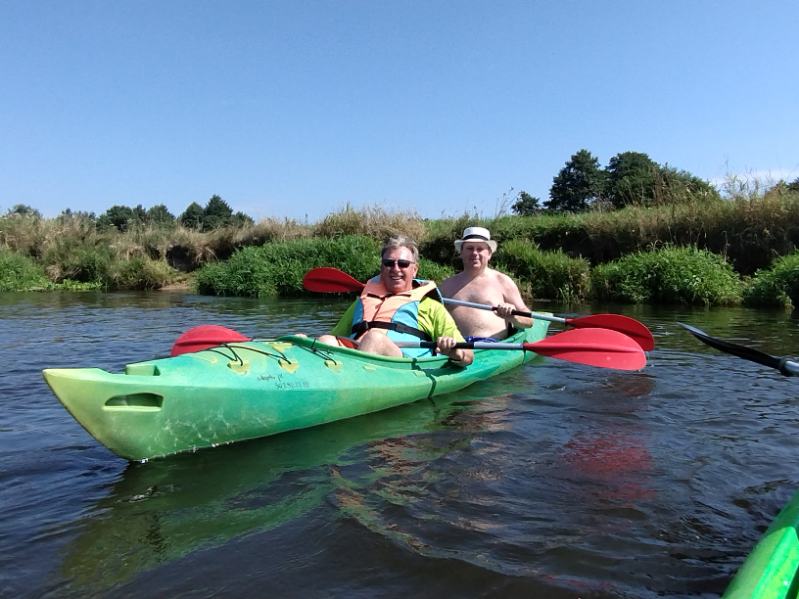 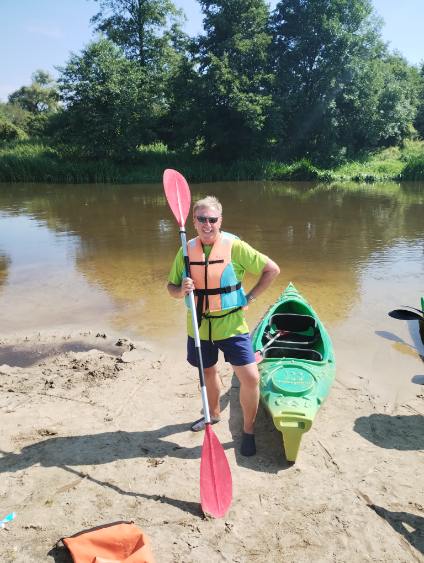 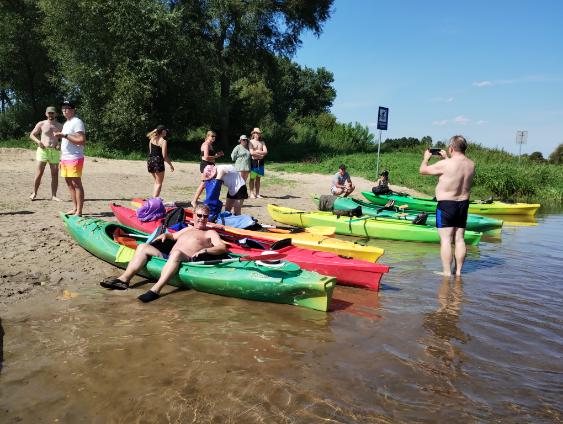 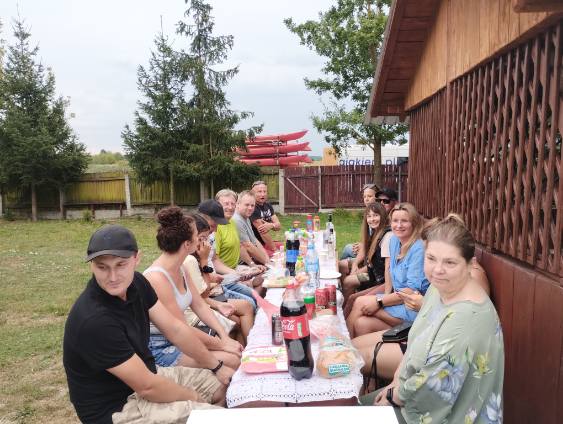 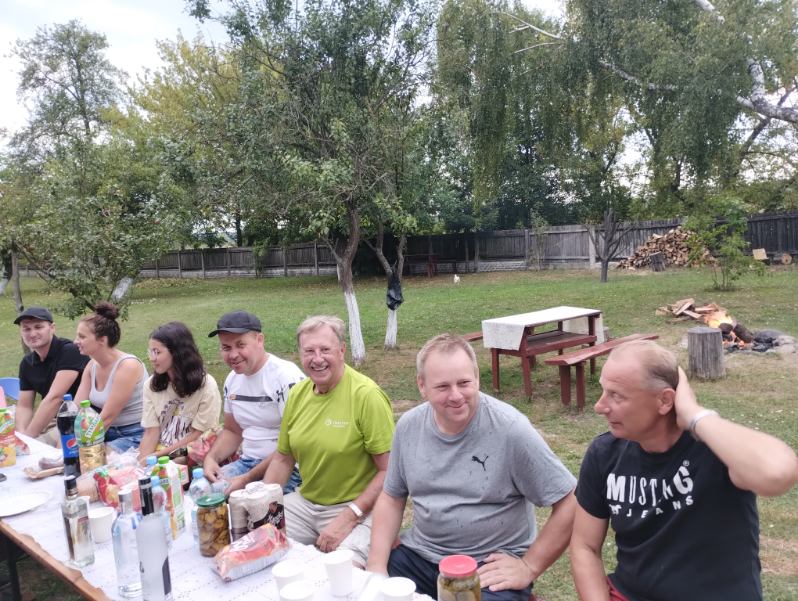 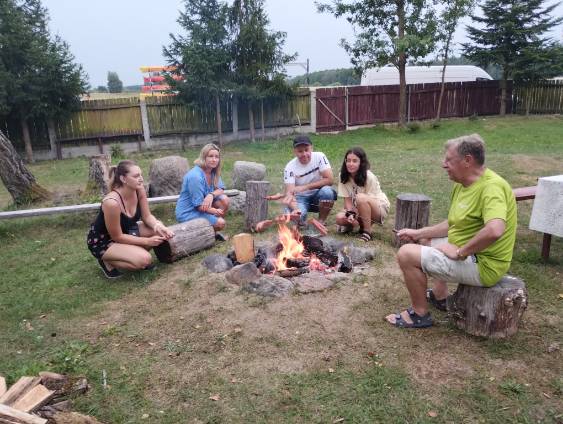 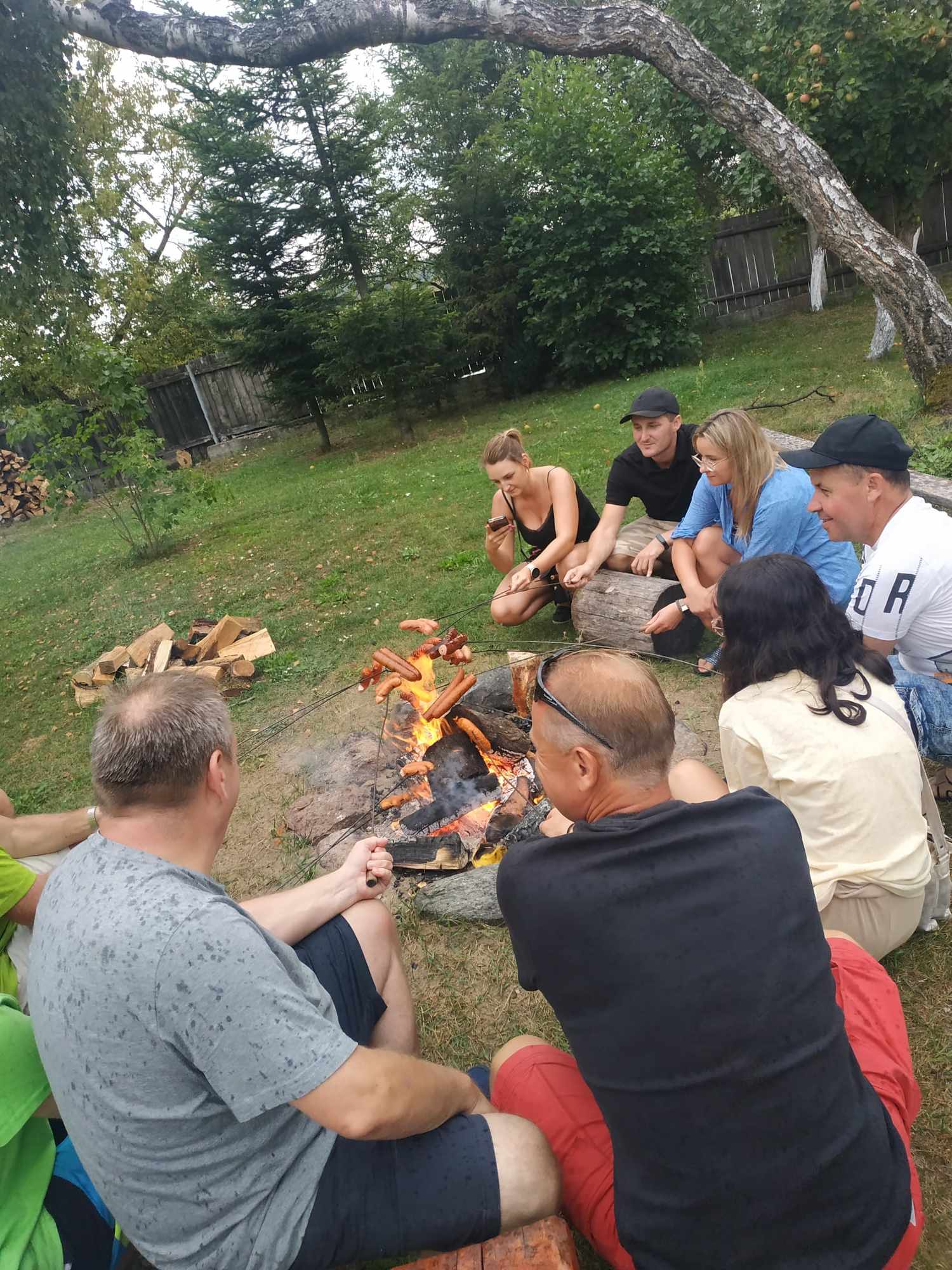 